华中农业大学第一教学楼条件改善项目跟踪日志跟踪周报工程概况：1、改造施工内容主要为：对第一教学楼内部进行装饰改造，改造面积约5366.51m2，对原中庭步砖、砼路面、草皮、树池、台阶面砖、花池面砖等拆除新做，新做台阶，不锈钢仿石盖板，防腐木座椅、不锈钢花池、散水等；对楼内房间原装饰层拆除新做，局部进行布局调整并进行加固；对楼梯间栏杆拆除新做，地面、顶棚及踢脚线翻新；对外廊栏杆拆除、新做，地面、顶棚翻新；对原有门、窗、窗帘拆除新做；拆除教室吊扇、固定座椅；空调及空调插座移位；一层防盗网拆除与恢复等；现状无线AP、交换机、摄像头、投影仪、终控等设备保护性拆除后恢复；相应的水、电、消防、弱电等进行配套改造。2、施工单位：青开建设集团有限公司。3、合同金额：4218642.73元。4、合同工期：90日历天。跟踪单位：中正信咨询集团有限公司跟踪人员：詹卫军  柳军  隆洁颖跟踪时间：2023年5月8日~2022年5月14日 跟 踪 日 志跟 踪 日 志 跟 踪 日 志 跟 踪 日 志 跟 踪 日 志工程名称：华中农业大学第一教学楼条件改善项目工程名称：华中农业大学第一教学楼条件改善项目工程名称：华中农业大学第一教学楼条件改善项目日期：2023年5月8日星期一记录人：隆洁颖施工进展：1、一层教室墙面木龙骨施工；2、一层外廊木坐凳砌体施工；3、四层卫生间窗洞水泥砂浆修补；4、四层门套基层板施工；5、六层石膏板隔墙及墙面基层板施工。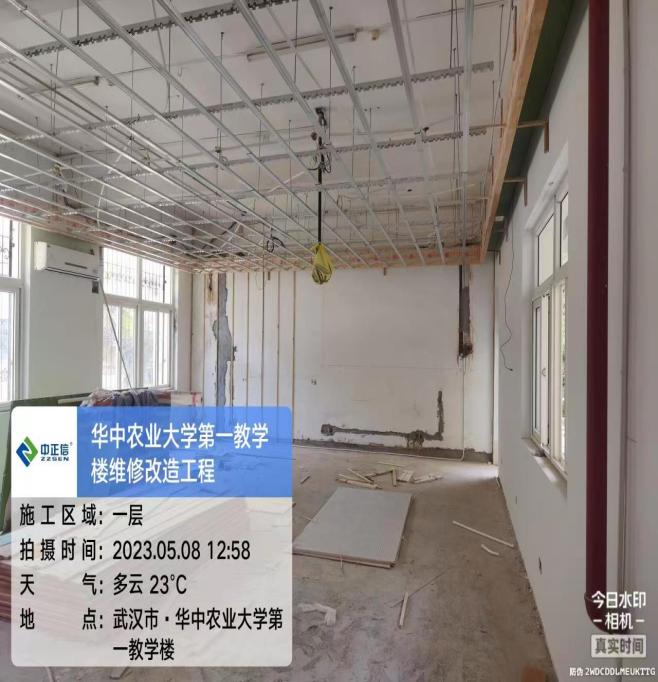 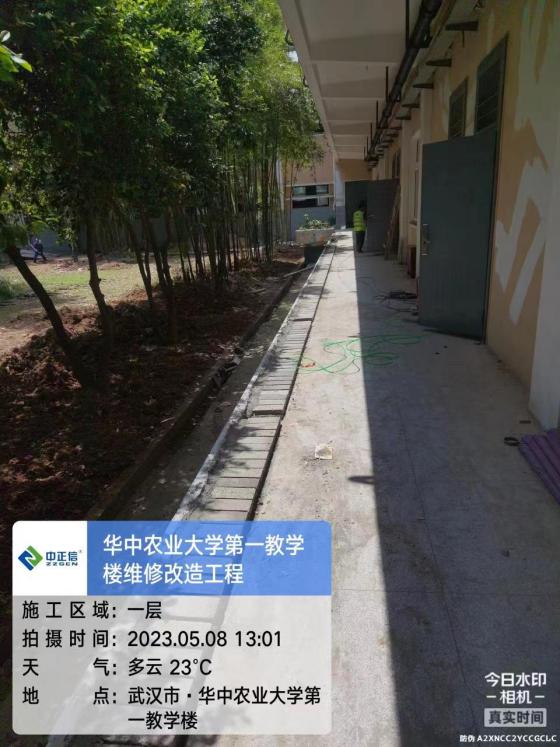 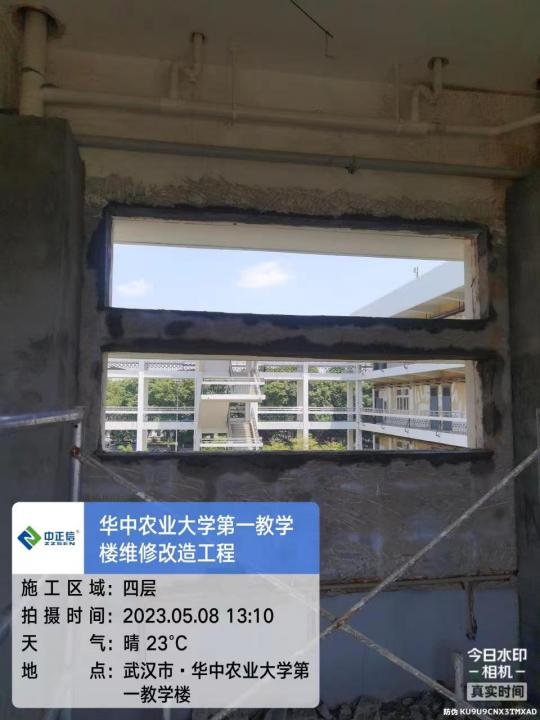 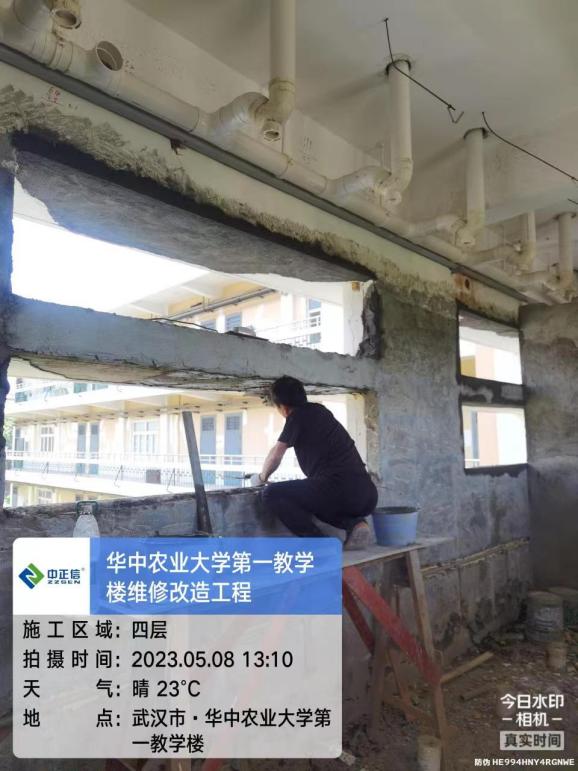 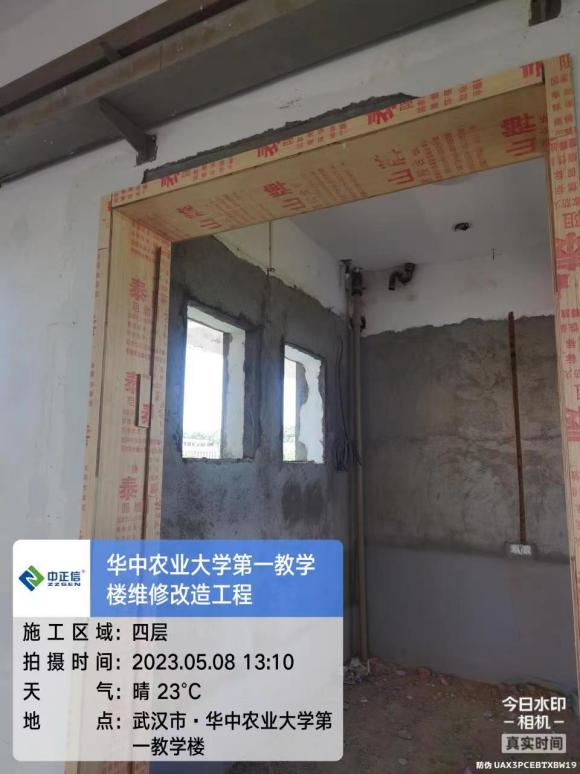 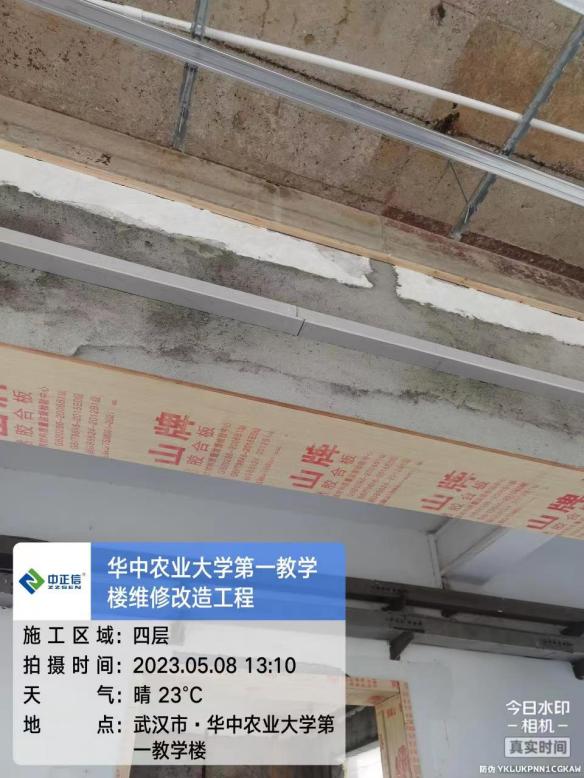 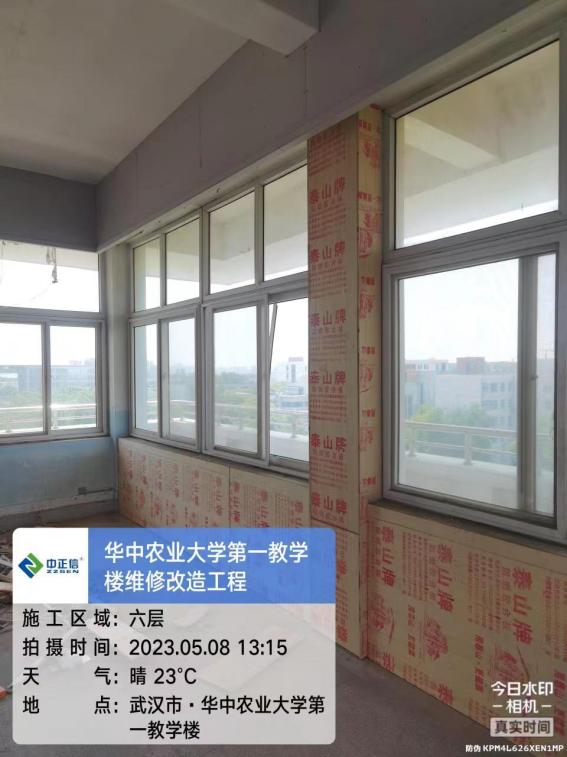 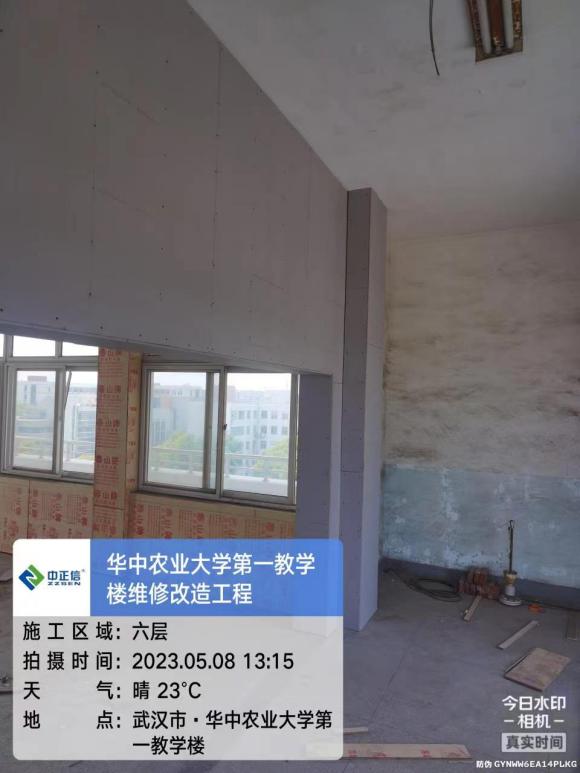 施工进展：1、一层教室墙面木龙骨施工；2、一层外廊木坐凳砌体施工；3、四层卫生间窗洞水泥砂浆修补；4、四层门套基层板施工；5、六层石膏板隔墙及墙面基层板施工。施工进展：1、一层教室墙面木龙骨施工；2、一层外廊木坐凳砌体施工；3、四层卫生间窗洞水泥砂浆修补；4、四层门套基层板施工；5、六层石膏板隔墙及墙面基层板施工。工程名称：华中农业大学第一教学楼条件改善项目工程名称：华中农业大学第一教学楼条件改善项目工程名称：华中农业大学第一教学楼条件改善项目日期：2023年5月9日星期二记录人：隆洁颖施工进展：1、一层外廊砌体上部浇筑混凝土压顶，一层外廊木坐凳地面砌体施工；2、五层走廊栏杆拆除；3、四层卫生间门套基层板施工，交互空间墙面基层板施工；4、庭院场地整平；5、四层门套基层板施工；6、二层教室天棚板缝贴绷带。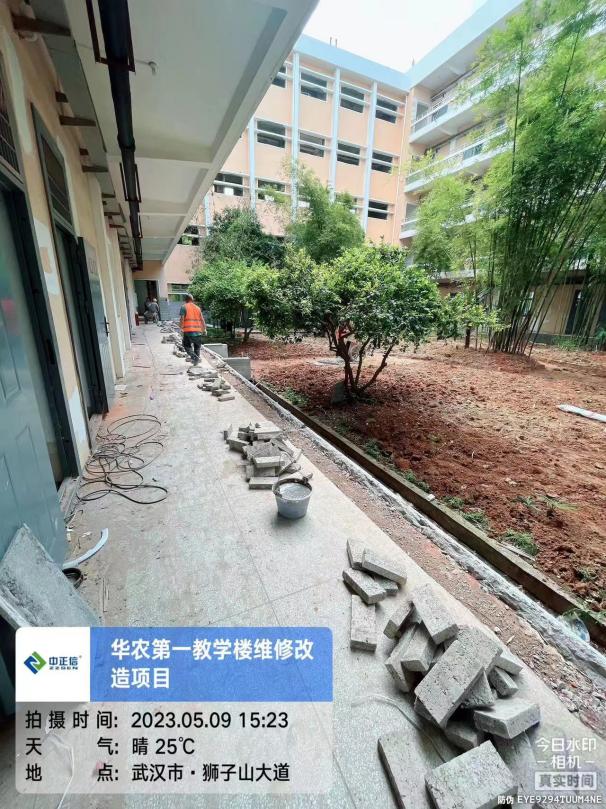 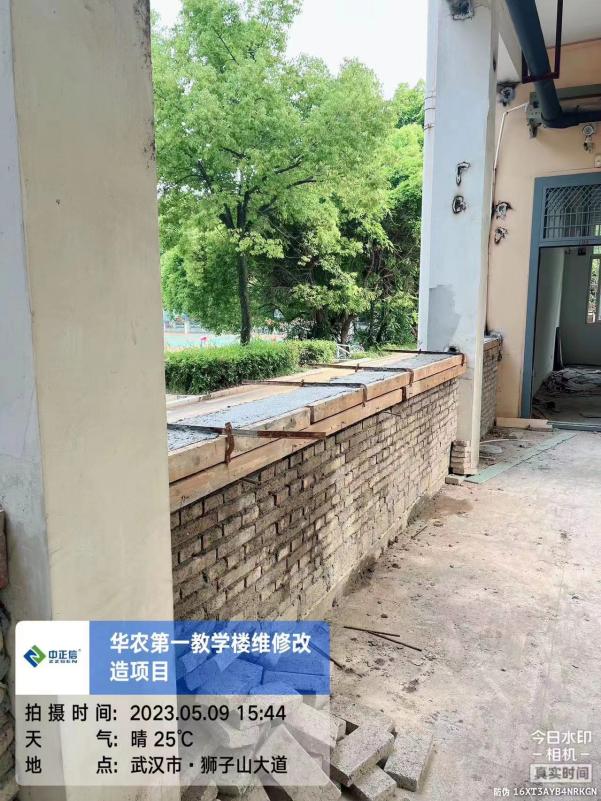 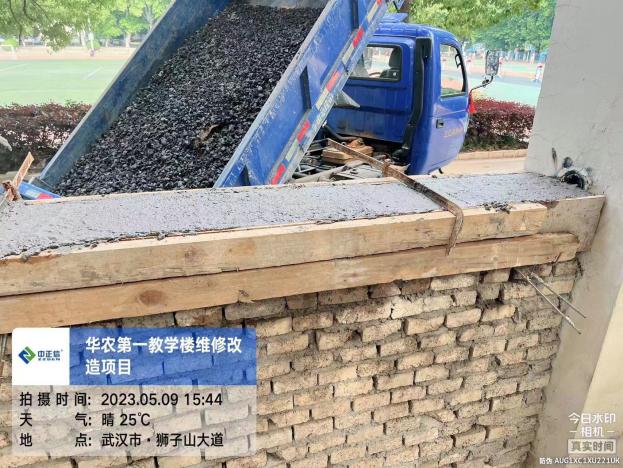 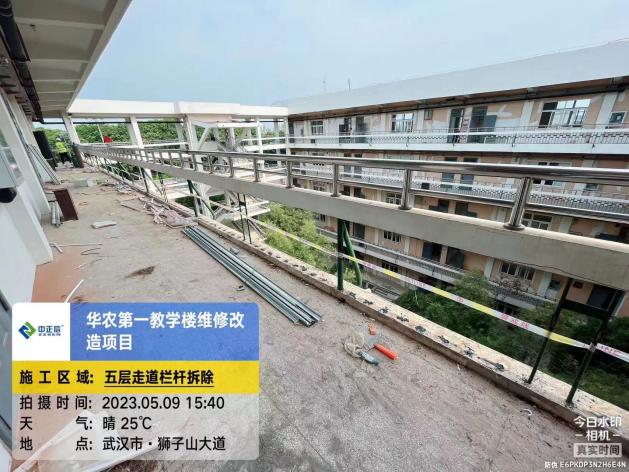 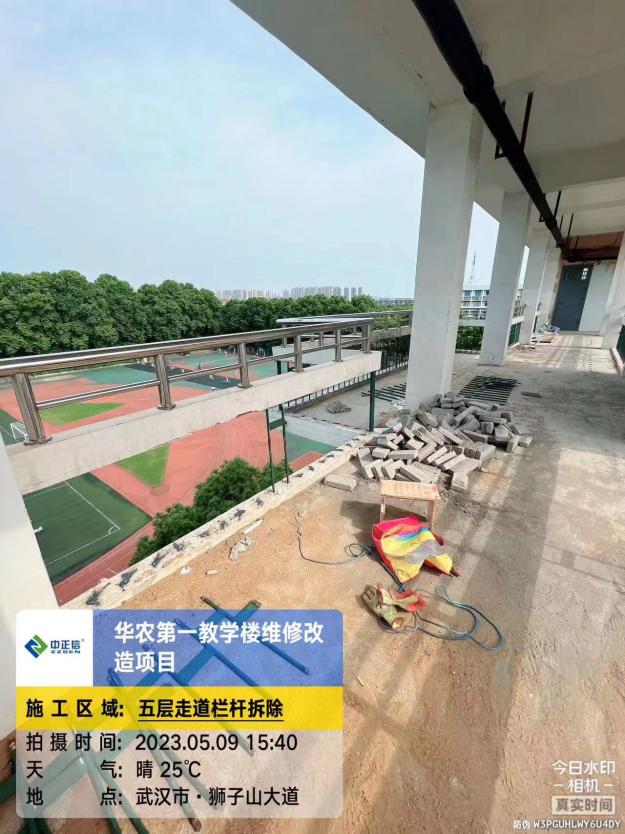 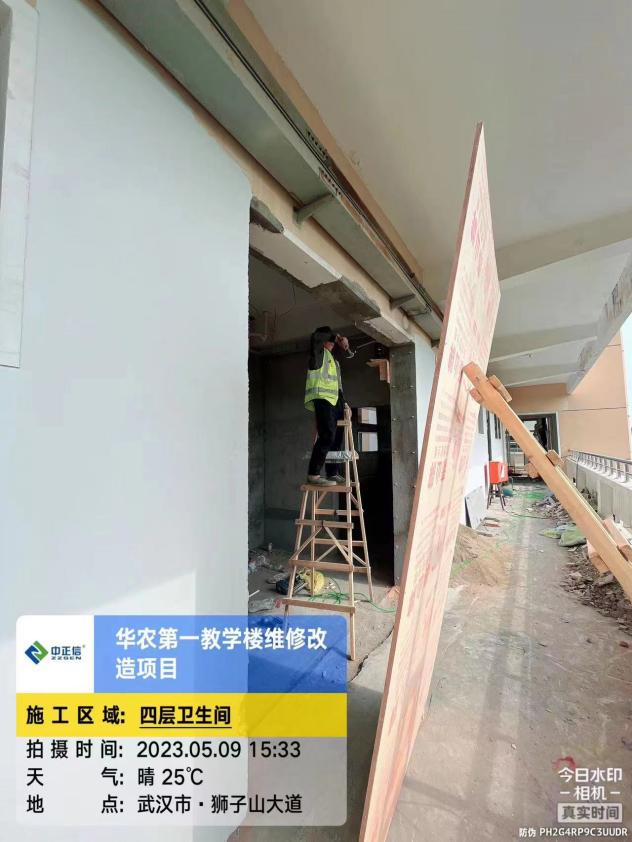 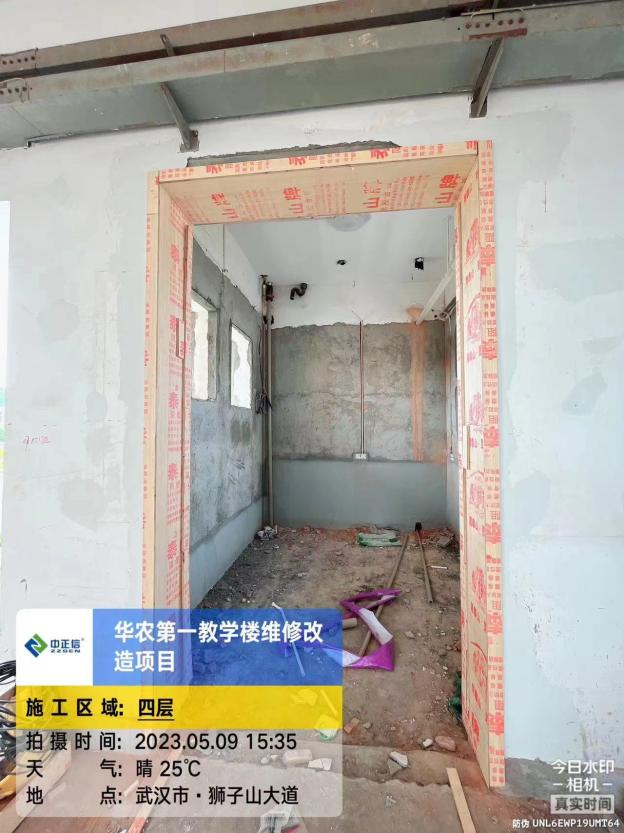 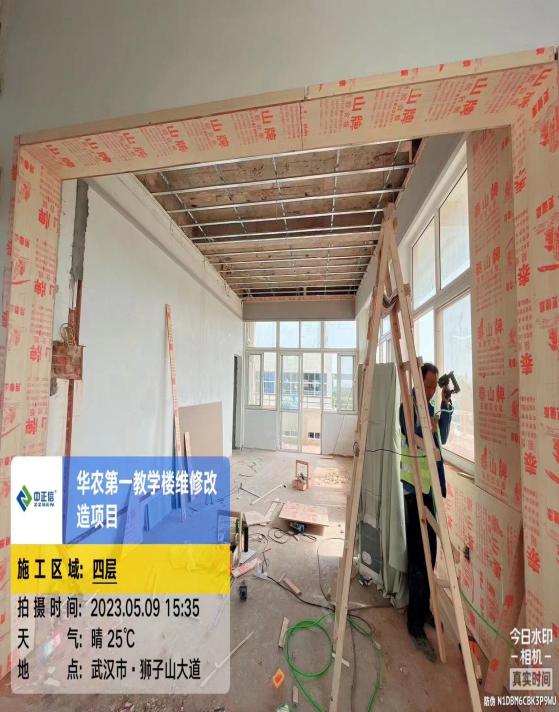 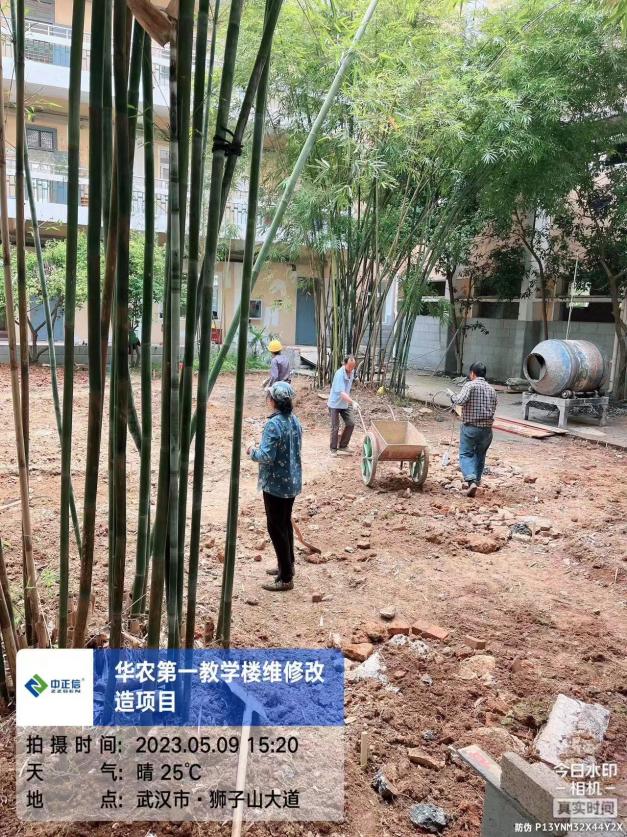 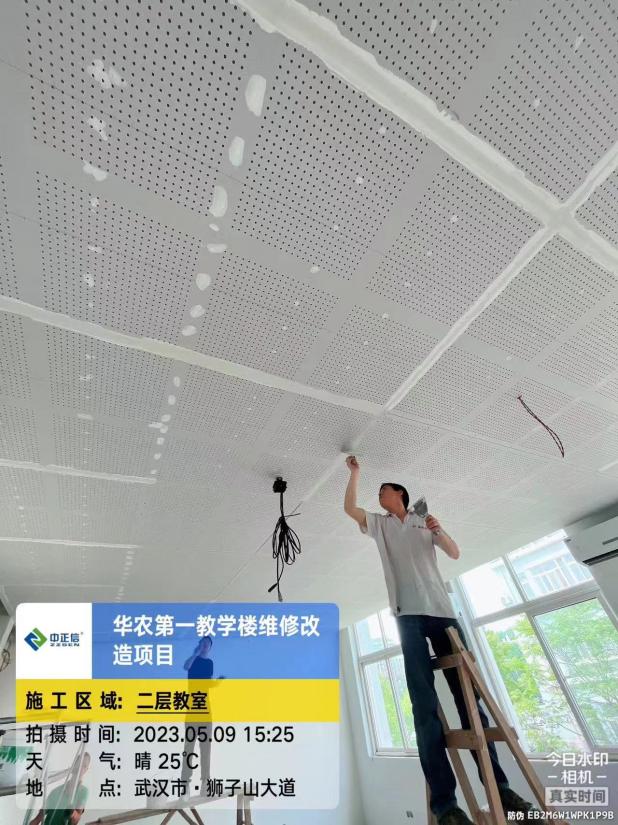 施工进展：1、一层外廊砌体上部浇筑混凝土压顶，一层外廊木坐凳地面砌体施工；2、五层走廊栏杆拆除；3、四层卫生间门套基层板施工，交互空间墙面基层板施工；4、庭院场地整平；5、四层门套基层板施工；6、二层教室天棚板缝贴绷带。施工进展：1、一层外廊砌体上部浇筑混凝土压顶，一层外廊木坐凳地面砌体施工；2、五层走廊栏杆拆除；3、四层卫生间门套基层板施工，交互空间墙面基层板施工；4、庭院场地整平；5、四层门套基层板施工；6、二层教室天棚板缝贴绷带。工程名称：华中农业大学第一教学楼条件改善项目工程名称：华中农业大学第一教学楼条件改善项目工程名称：华中农业大学第一教学楼条件改善项目日期：2023年5月10日星期三记录人：隆洁颖施工进展：1、室外沟盖板到场，清单中盖板厚度为50mm，现场实际为45mm；2、一层门头构造柱浇筑混凝土；3、一层庭院地面垫层浇筑，厚度与清单一致，混凝土为现拌混凝土；4、三层天棚穿孔石膏板安装，板缝贴绷带；5、三层交互空间窗帘盒基层板施工；6、五层线路敷设；7、五层教室天棚石膏板安装。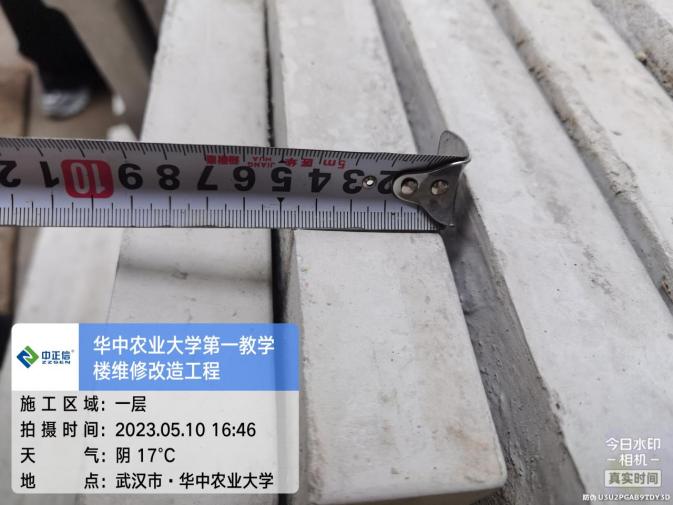 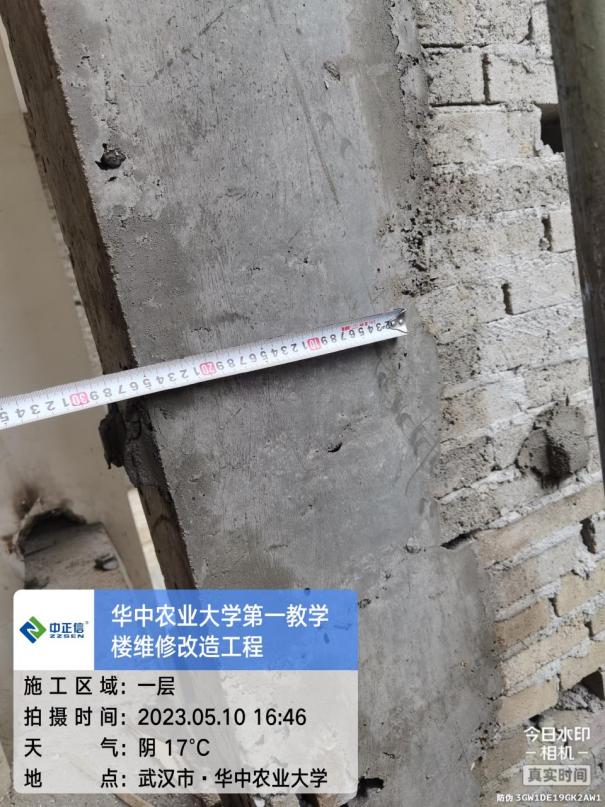 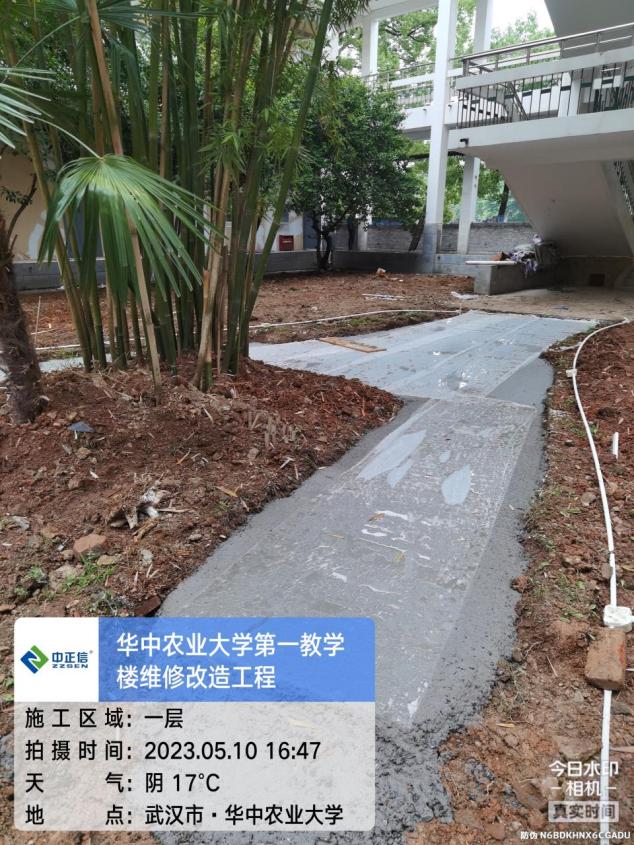 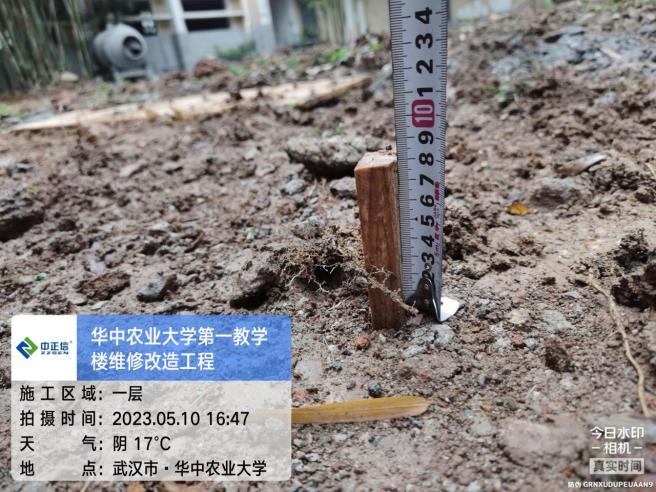 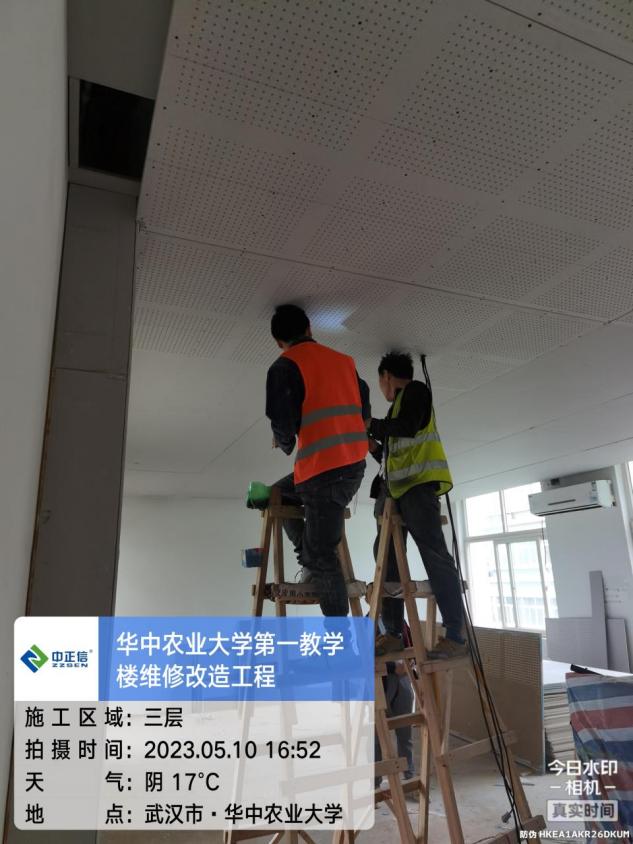 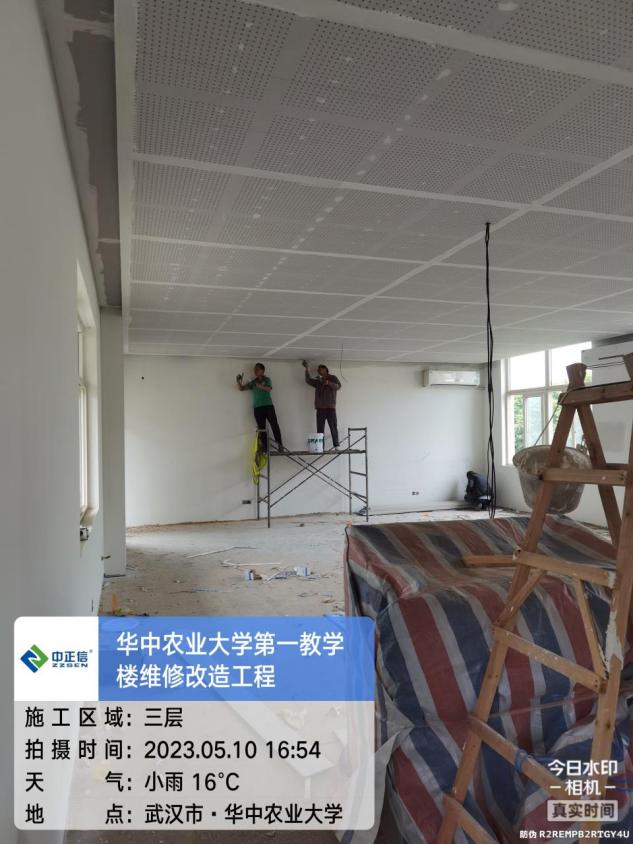 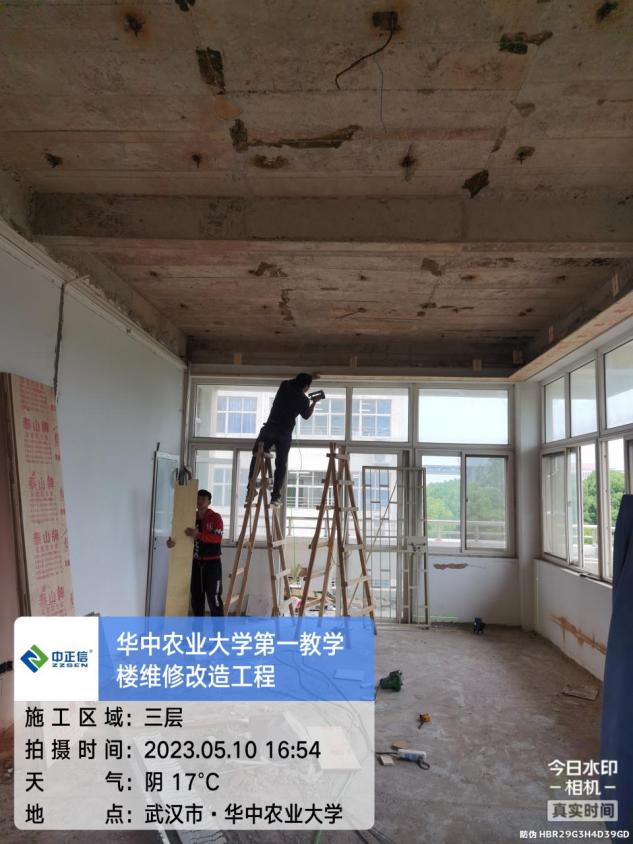 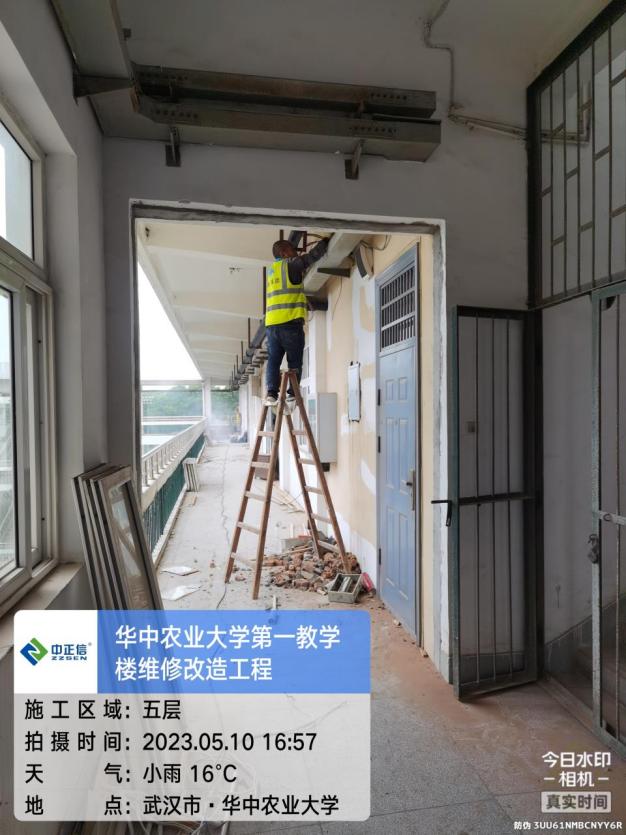 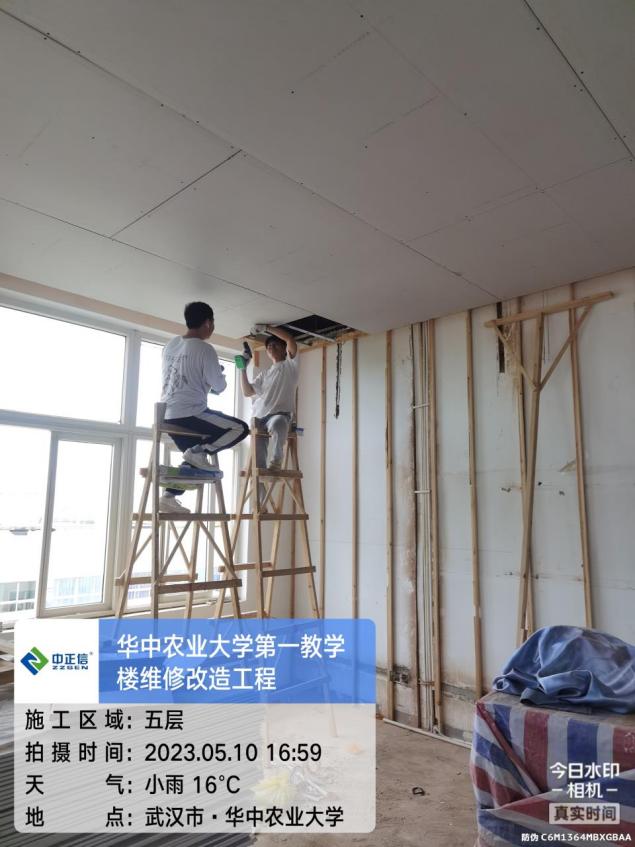 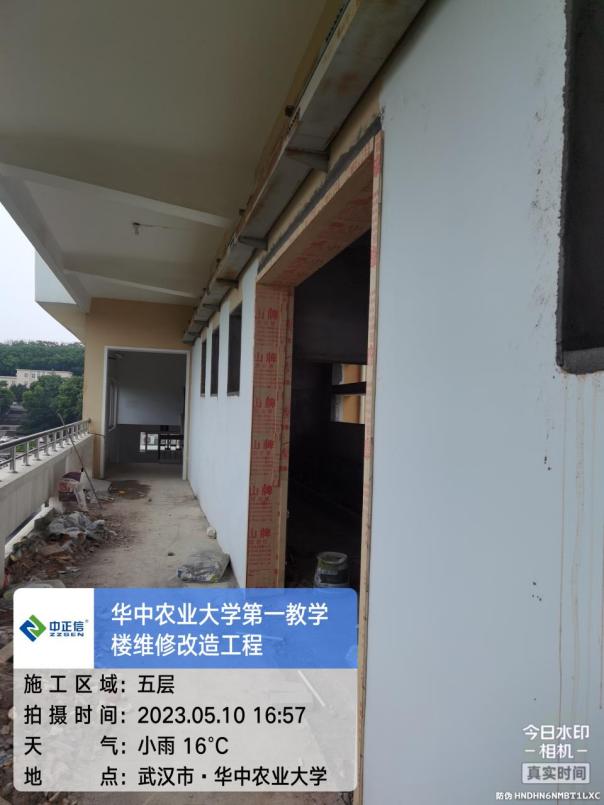 施工进展：1、室外沟盖板到场，清单中盖板厚度为50mm，现场实际为45mm；2、一层门头构造柱浇筑混凝土；3、一层庭院地面垫层浇筑，厚度与清单一致，混凝土为现拌混凝土；4、三层天棚穿孔石膏板安装，板缝贴绷带；5、三层交互空间窗帘盒基层板施工；6、五层线路敷设；7、五层教室天棚石膏板安装。施工进展：1、室外沟盖板到场，清单中盖板厚度为50mm，现场实际为45mm；2、一层门头构造柱浇筑混凝土；3、一层庭院地面垫层浇筑，厚度与清单一致，混凝土为现拌混凝土；4、三层天棚穿孔石膏板安装，板缝贴绷带；5、三层交互空间窗帘盒基层板施工；6、五层线路敷设；7、五层教室天棚石膏板安装。工程名称：华中农业大学第一教学楼条件改善项目工程名称：华中农业大学第一教学楼条件改善项目工程名称：华中农业大学第一教学楼条件改善项目日期：2023年5月11日星期四记录人：隆洁颖施工进展：1、一层砌体水泥砂浆抹灰施工；2、一层庭院地面垫层浇筑，混凝土为现拌混凝土；3、一层大厅地面拆除；4、五层、三层教室天棚石膏板安装；5、交互空间天棚吊杆钻孔；6、卫生间线路敷设。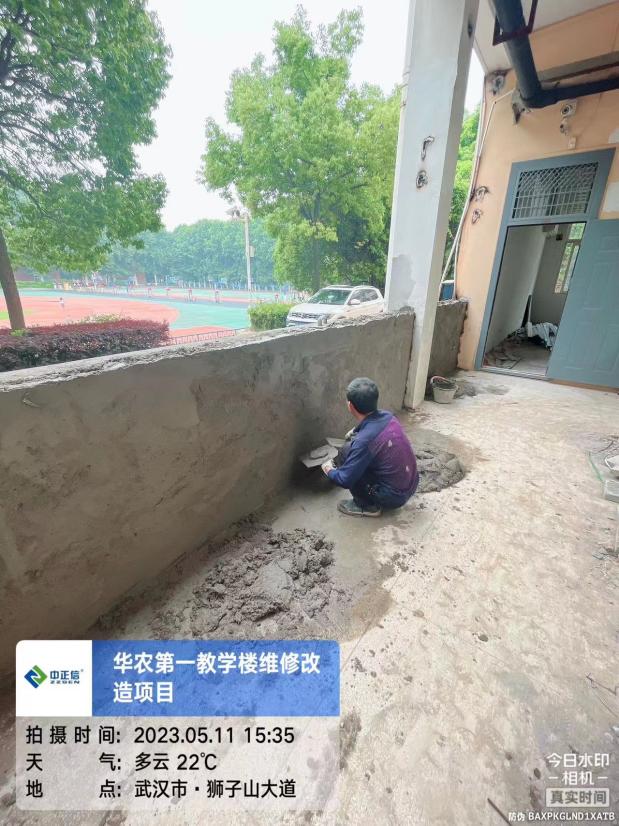 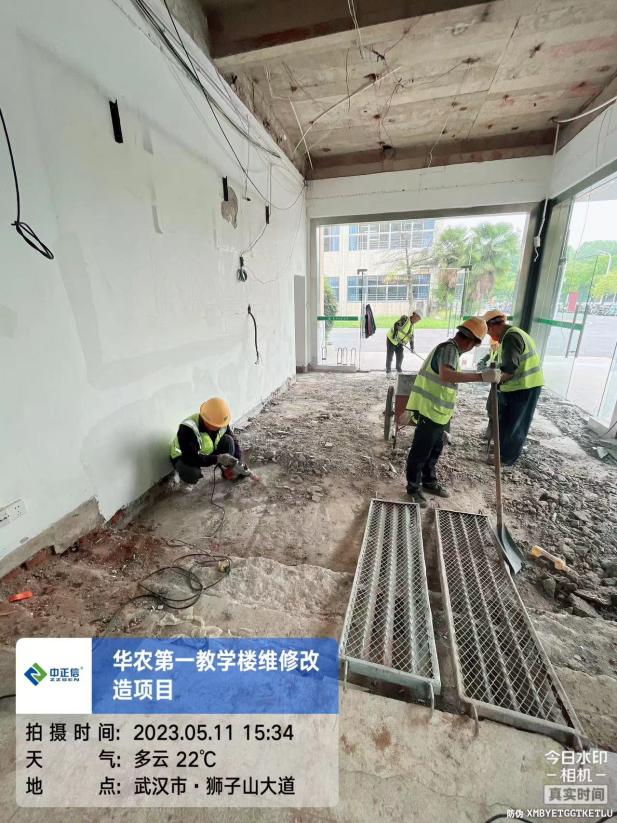 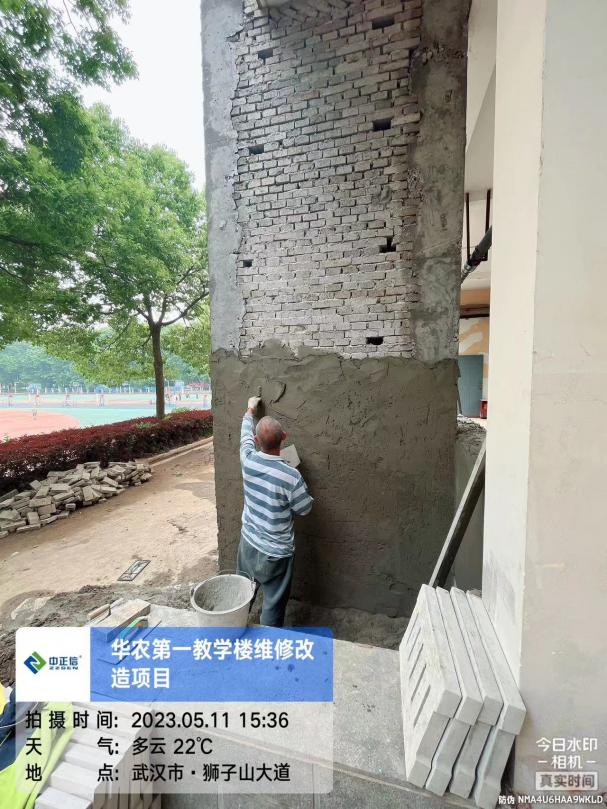 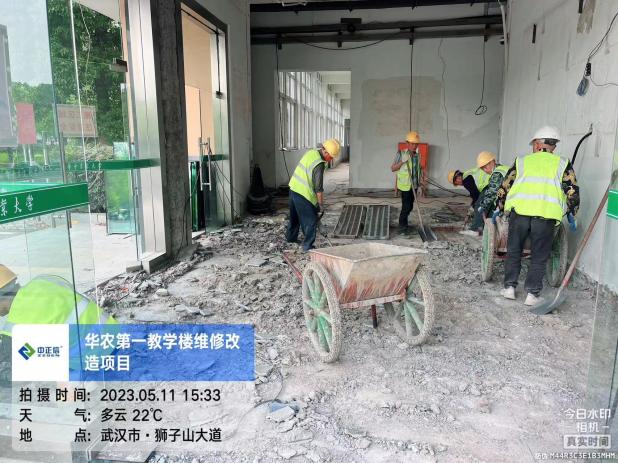 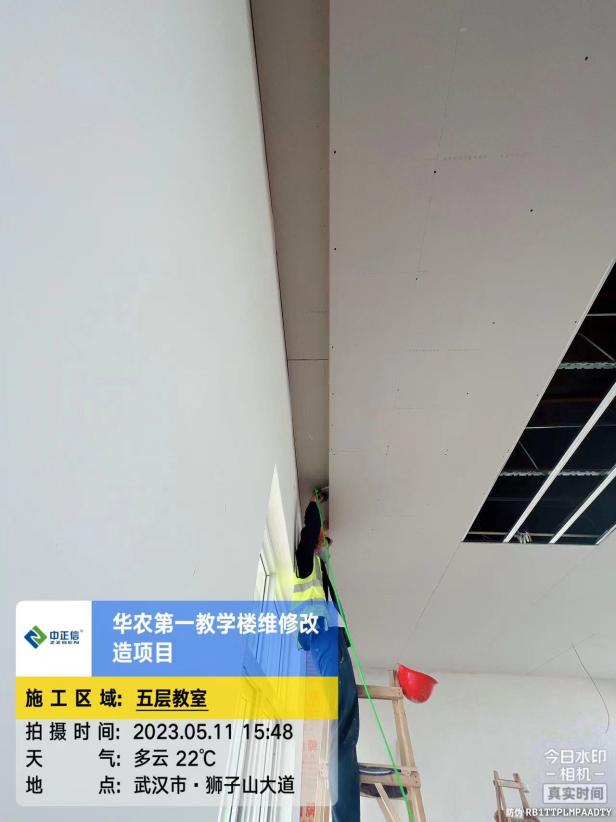 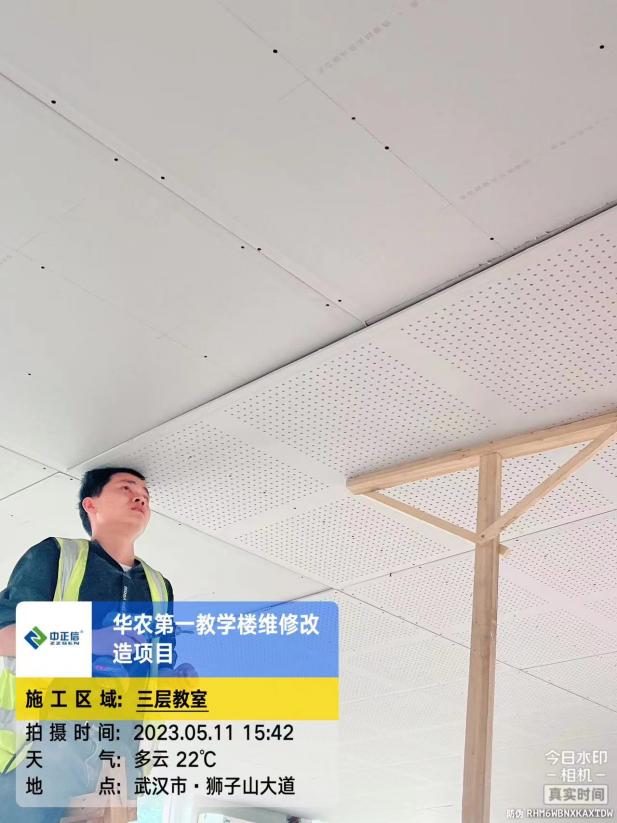 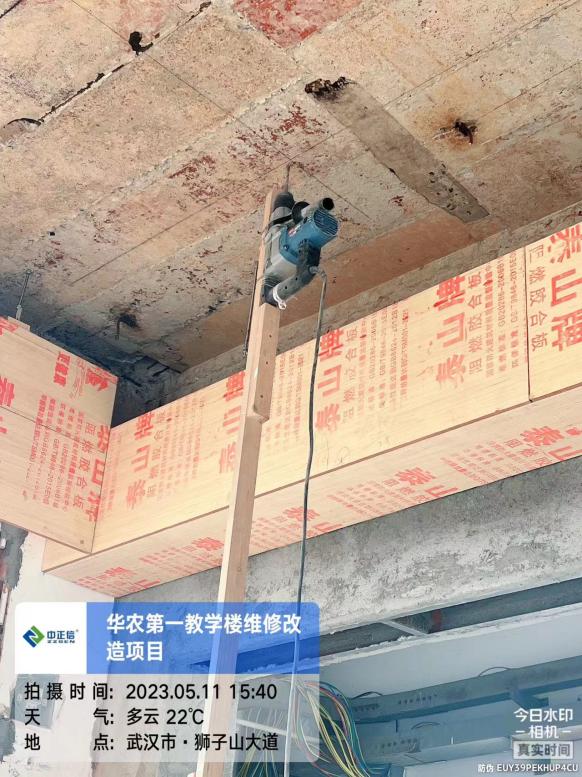 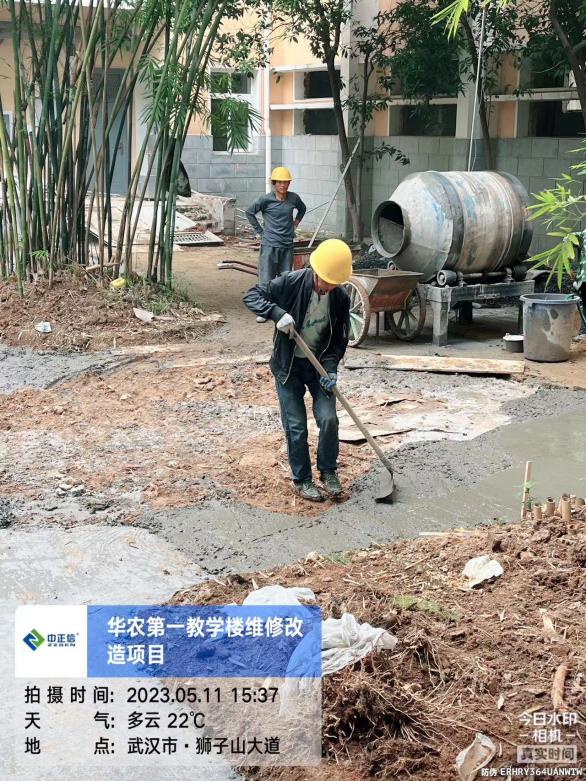 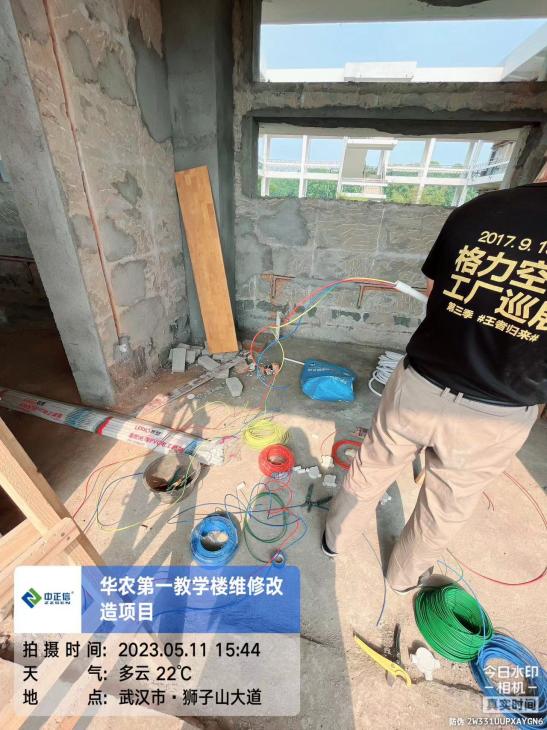 施工进展：1、一层砌体水泥砂浆抹灰施工；2、一层庭院地面垫层浇筑，混凝土为现拌混凝土；3、一层大厅地面拆除；4、五层、三层教室天棚石膏板安装；5、交互空间天棚吊杆钻孔；6、卫生间线路敷设。施工进展：1、一层砌体水泥砂浆抹灰施工；2、一层庭院地面垫层浇筑，混凝土为现拌混凝土；3、一层大厅地面拆除；4、五层、三层教室天棚石膏板安装；5、交互空间天棚吊杆钻孔；6、卫生间线路敷设。工程名称：华中农业大学第一教学楼条件改善项目工程名称：华中农业大学第一教学楼条件改善项目工程名称：华中农业大学第一教学楼条件改善项目日期：2023年5月12日星期五记录人：隆洁颖施工进展：1、一层教室窗帘盒基层板安装；2、二层交互空间线路敷设，门套基层板施工；4、一层门头水泥砂浆抹灰施工；5、三层教室墙面开槽恢复；6、五层教室穿孔石膏板安装，三层教室天棚石膏板缝贴绷带；7、卫生间墙面开槽。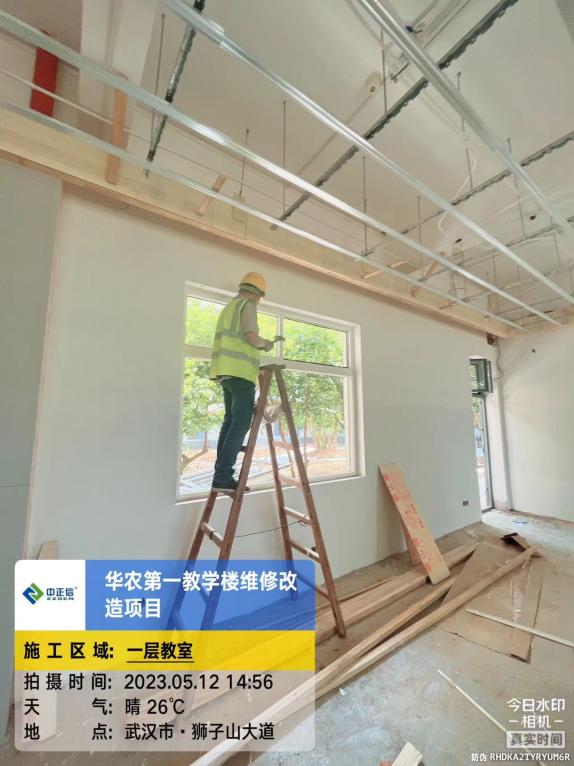 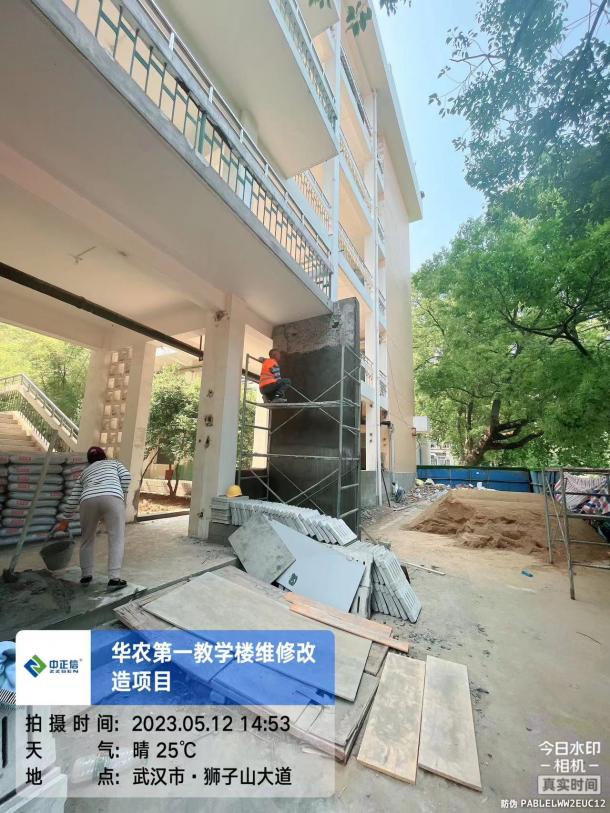 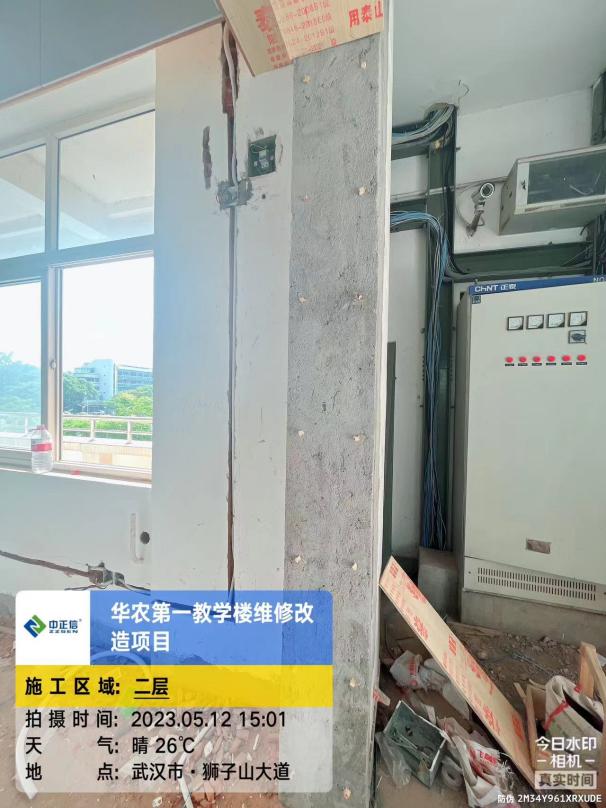 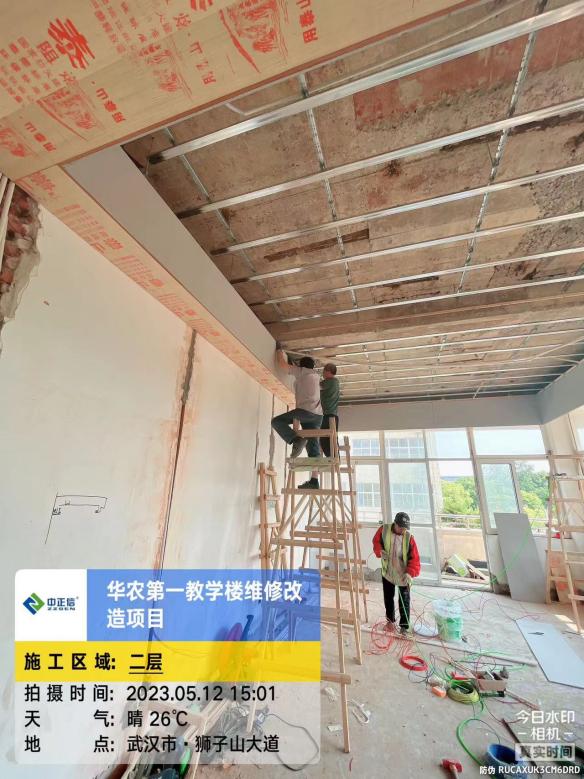 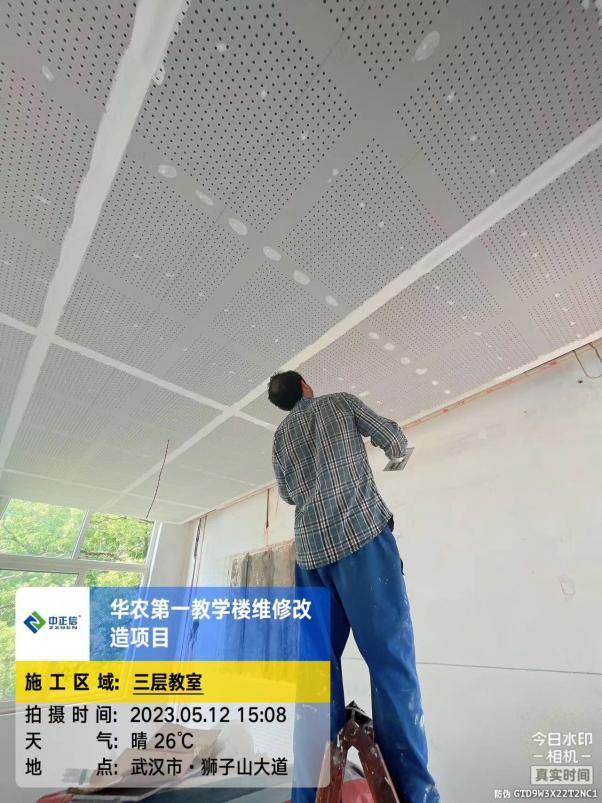 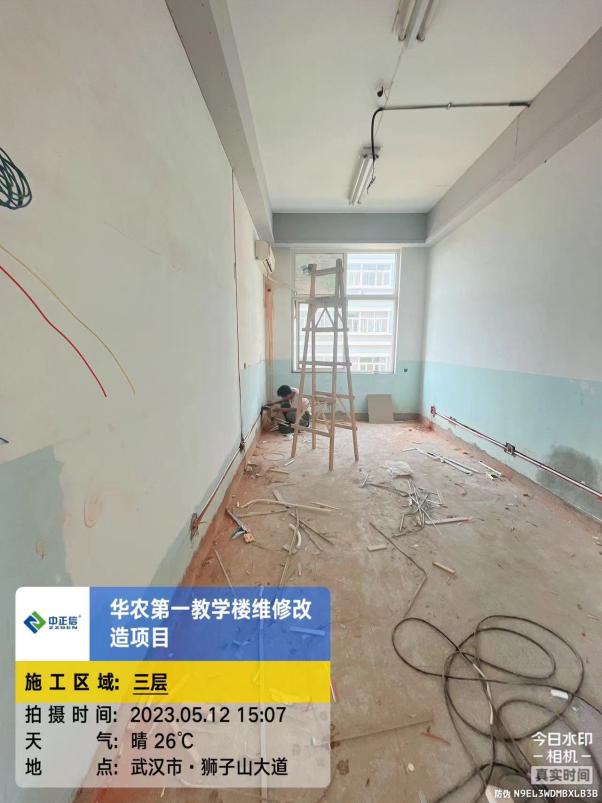 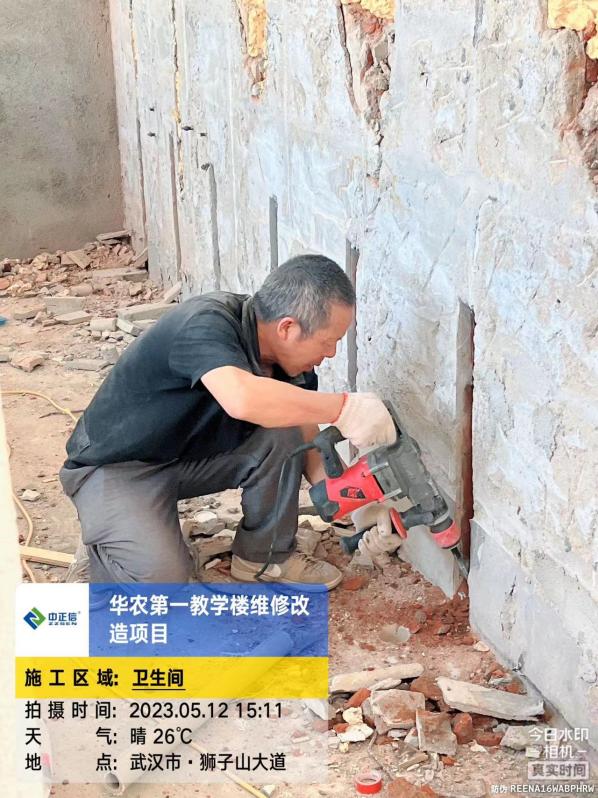 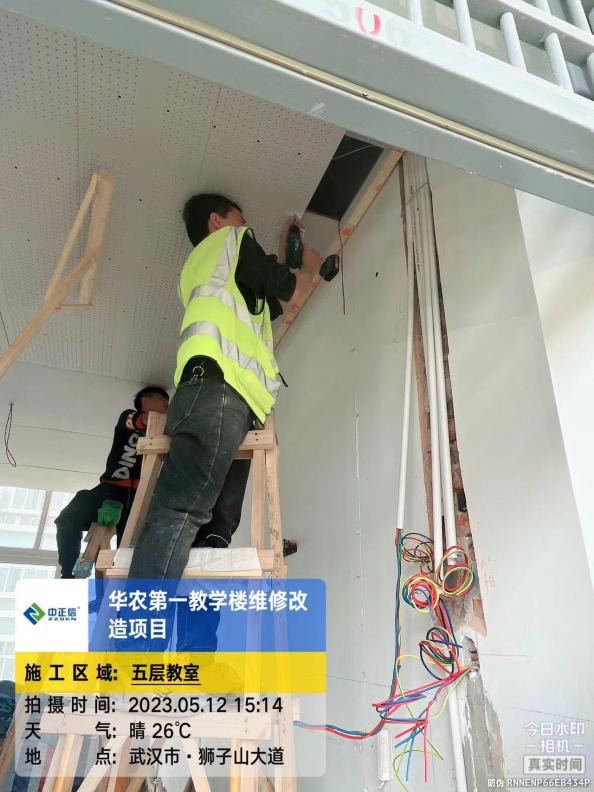 施工进展：1、一层教室窗帘盒基层板安装；2、二层交互空间线路敷设，门套基层板施工；4、一层门头水泥砂浆抹灰施工；5、三层教室墙面开槽恢复；6、五层教室穿孔石膏板安装，三层教室天棚石膏板缝贴绷带；7、卫生间墙面开槽。施工进展：1、一层教室窗帘盒基层板安装；2、二层交互空间线路敷设，门套基层板施工；4、一层门头水泥砂浆抹灰施工；5、三层教室墙面开槽恢复；6、五层教室穿孔石膏板安装，三层教室天棚石膏板缝贴绷带；7、卫生间墙面开槽。